ГОСУДАРСТВЕННОЕ БЮДЖЕТНОЕ ОБЩЕОБРАЗОВАТЕЛЬНОЕ УЧРЕЖДЕНИЕ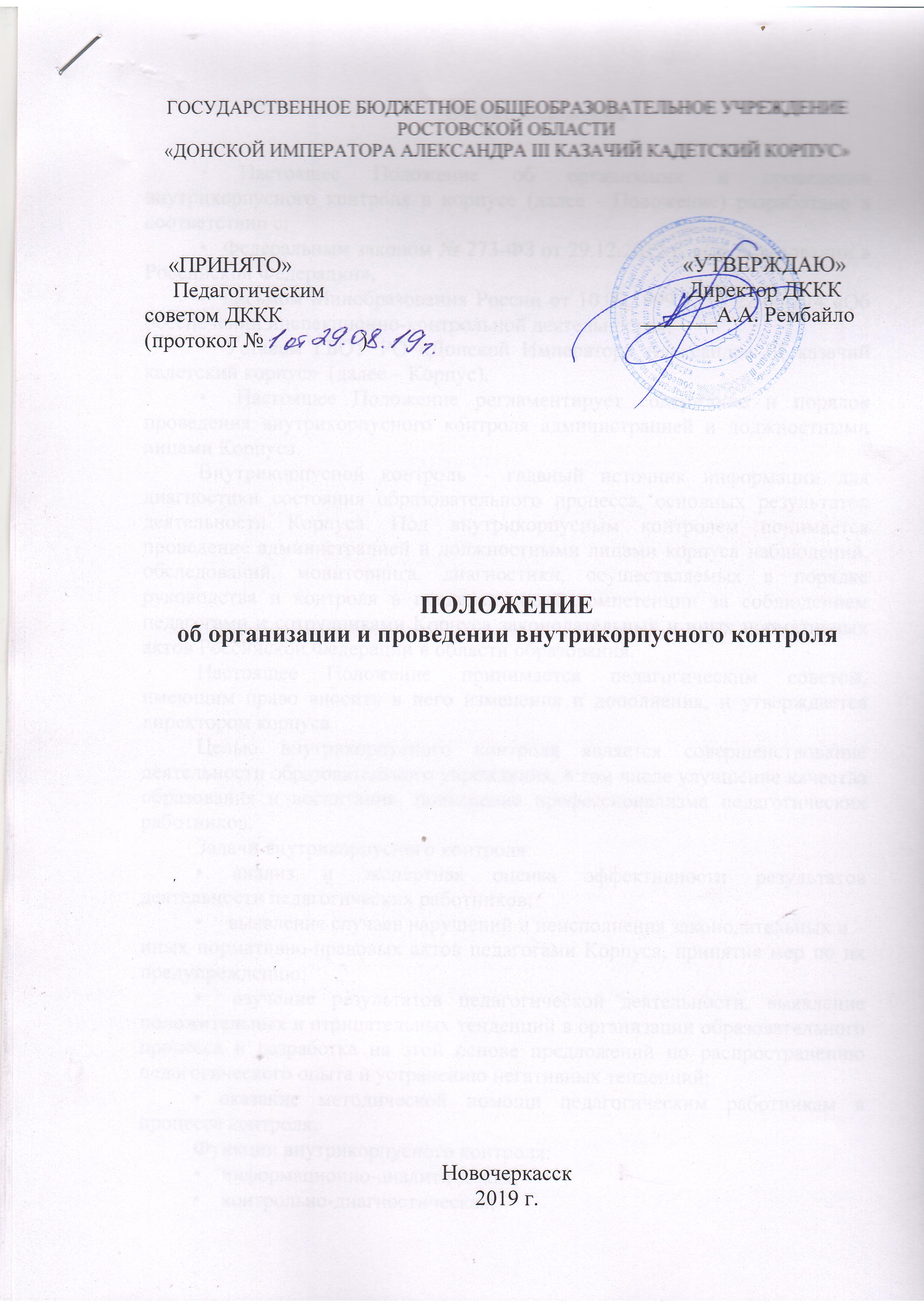 «ДОНСКОЙ ИМПЕРАТОРА АЛЕКСАНДРА III КАЗАЧИЙ КАДЕТСКИЙ КОРПУС»«ПРИНЯТО»                                                                                «УТВЕРЖДАЮ»Педагогическим                                                                           Директор ДКККсоветом ДККК                                                                  __________А. Рембайло              (протокол №                  )                                                   Положение об организации и проведении внутрикорпусного контроля Новочеркасск2019 г.Общие положенияНастоящее Положение об организации и проведении внутрикорпусного контроля в корпусе (далее - Положение) разработано в соответствии с:Федеральным законом № 273-ФЗ от 29.12.2012 г. «Об образовании в Российской Федерации»,письмом Минобразования России от 10.09.1999 г. № 22-06-874 «Об обеспечении инспекционно-контрольной деятельности»,Уставом ГБОУ «Донской императора Александра III казачий кадетский корпус»  (далее – Корпус).Настоящее Положение регламентирует содержание и порядок проведения внутрикорпусного контроля администрацией и должностными лицами Корпуса.Внутрикорпусной контроль - главный источник информации для диагностики состояния образовательного процесса, основных результатов деятельности Корпуса. Под внутрикорпусным контролем понимается проведение администрацией и должностными лицами корпуса наблюдений, обследований, мониторинга, диагностики, осуществляемых в порядке руководства и контроля в пределах своей компетенции за соблюдением педагогами и сотрудниками Корпуса законодательных и иных нормативных актов Российской Федерации в области образования.Настоящее Положение принимается педагогическим советом, имеющим право вносить в него изменения и дополнения, и утверждается директором корпуса.Целью внутрикорпусного контроля является совершенствование деятельности образовательного учреждения, в том числе улучшение качества образования и воспитания, повышение профессионализма педагогических работников.Задачи внутрикорпусного контроля:анализ и экспертная оценка эффективности результатов деятельностипедагогических работников;выявление случаев нарушений и неисполнения законодательных ииных нормативно-правовых актов педагогами Корпуса, принятие мер по их предупреждению;изучение результатов педагогической деятельности, выявление положительных и отрицательных тенденций в организации образовательногопроцесса и разработка на этой основе предложений по распространению педагогического опыта и устранению негативных тенденций;оказание методической помощи педагогическим работникам в процессе контроля.Функции внутрикорпусного контроля:информационно-аналитическая;контрольно-диагностическая;коррекционно-регулятивная.Методы контроля деятельности педагогических работников:анкетирование;тестирование;наблюдение;проверка и изучение документации;анализ и самоанализ урока;анализ результатов учебной деятельности обучающихся.Методы контроля результатов учебной деятельности:наблюдение;устный опрос;письменная проверка знаний;беседа, анкетирование, тестирование;социальный опрос.Директор корпуса и (или) по его поручению заместители директора или иные должностные лица вправе осуществлять внутрикорпусной контроль результатов деятельности методических объединений по всем вопросам в объеме своего функционала.Принципы внутрикорпусного контроля:плановость - осуществляется на основе анализа деятельности педагогического коллектива и в целом Корпуса в соответствии с утвержденным планом;научность - контроль должен иметь теоретическую и методическую подготовленность;актуальность;гласность - сроки, объект контроля, его результаты должны быть известны педагогическому коллективу;дифференцированность в работе с педагогическим коллективом.Внутрикорпусной контроль может осуществляться в виде плановых или оперативных проверок, мониторинга, проведения административных работ.Внутрикорпусной контроль в виде плановых проверок осуществляется всоответствии с утвержденным директором Корпуса планом, который обеспечивает периодичность и исключает нерациональное дублирование в организации проверок в течение учебного года.Внутрикорпусной контроль в виде оперативных проверок осуществляется в целях установления фактов и проверки сведений о нарушениях, указанных в обращениях обучающихся, их родителей (законных представителей) или других граждан (организаций), урегулирования конфликтных ситуаций в отношениях между участниками образовательного процесса.Внутрикорпусной контроль в виде мониторинга- это сбор, системный учет, обработка и анализ информации по организации и результатам образовательного процесса для эффективного решения задач управления качеством образования.Внутрикорпусной контроль в виде административной контрольной работы осуществляется директором Корпуса или его заместителями с целью проверки успешности обучения в рамках текущего контроля успеваемости и промежуточной аттестации обучающихся.Правила внутрикорпусного контроля:внутрикорпусной контроль осуществляют директор корпуса или по его поручению заместители директора корпуса,  руководители МО, другие специалисты;директор корпуса издает приказ о сроках и теме предстоящей проверки, устанавливает срок представления итогового акта (справки), утверждает план-задание проведения контроля, назначает проверяющего или комиссию по проверке;в качестве экспертов к участию во внутрикорпусном контроле могут привлекаться сторонние организации и отдельные специалисты;план-задание проверки определяет цели, содержание (изучаемыевопросы по элементам проверки, перечень проверяемых учебных дисциплин и подразделений), сроки проведения проверки, проводимые мероприятия. План разрабатывается и подписывается заместителем директора корпуса по учебной работе и утверждается директором корпуса за 7-8 суток до ее начала;при обнаружении в ходе контроля нарушений законодательства Российской Федерации в области образования о них сообщается директору корпуса;при проведении планового контроля, утвержденного месячным планом основных мероприятий учебно-воспитательной работы корпуса и приказом директора корпуса, не требуется предварительного предупреждения педагога о посещении уроков;при проведении оперативных проверок педагог предупреждается не менее чем за 1 день до посещения урока;директор корпуса, заместители директора корпуса могут посещать уроки педагогов без предварительного предупреждения;любая проверка проводится без нарушения расписания учебных занятий в корпусе.Формы внутрикорпусного контроля:персональный;фронтальный (обзорный);тематический (тематически-обобщающий);классно-обобщающий;предметно-обобщающий;промежуточный (итоговый);комплексный.Документация внутрикорпусного контроля:план внутрикорпусного контроля на учебный год, утверждаемый дектором икорпуса;план открытых уроков на четверть, утверждаемый заместителем директора по УР или ВР (каждый преподаватель, воспитатель обязан в течение учебного года провести не менее 1- 2 открытых уроков);журналы контроля занятий, которые ведутся в МО, и журнал посещения администрации корпуса;журналы контроля самостоятельной подготовки кадет, которые ведутся на курсах обучения;аналитические справки, доклады об итогах проведенного контроля к педагогическому, методическому советам, заседаниям МО, совещаниям при директоре корпуса и его заместителях с указанием цели контроля, сроков его проведения, форм и методов контроля, по итогам контроля с указанием фактов, установленных в ходе его проведения;акты (справки) результатов комплексного контроля;приказы директора корпуса по итогам проведенного контроля.Результаты внутрикорпусного контроля в течение 5 дней с момента завершения проверки оформляются в виде акта или аналитической справки, в которых делаются выводы об эффективности работы, отмечаются положительные стороны деятельности, недостатки и их причины; вносятся предложения по устранению недостатков и улучшению качества подготовки обучающихся.По результатам внутрикорпусного контроля директор корпуса может принять решения:об обсуждении итоговых материалов внутрикорпусного контроля коллегиальным органом управления;о проведении повторного контроля с привлечением определенных должностных лиц;о поощрении или привлечении к дисциплинарной ответственности должностных лиц;иные решения в пределах своей компетенции.Персональный контрольПерсональный контроль - изучение и анализ педагогической деятельности отдельного педагогического работника с целью оценки качества выполнения им должностных обязанностей в период прохождения испытательного срока или оценки уровня его профессиональной деятельности для последующей аттестации.В ходе персонального контроля изучаются:уровень знаний педагога в области современных достижений педагогической и психологической науки, его профессиональное мастерство;уровень владения педагогом технологиями развивающего обучения, наиболее эффективными формами, методами и приемами обучения; результаты работы педагога и пути их достижения;способы и периодичность повышения педагогом его профессиональной квалификации.При осуществлении персонального контроля проверяющий имеет право:знакомиться с документацией педагога;изучать практическую деятельность педагога через посещение и анализ уроков, внеклассных мероприятий, элективных, факультативных и дополнительных занятий, занятий кружков и секций;проводить экспертизу педагогической деятельности;проводить мониторинг образовательного процесса с последующим анализом полученной информации;организовывать социологические, психологические, педагогическиеисследования: анкетирование, тестирование обучающихся, их родителей (законных представителей), педагогов;делать выводы и принимать управленческие решения.Проверяемый педагог имеет право:знать сроки контроля и критерии оценки его деятельности; знать цель, содержание, виды, формы и методы контроля;своевременно знакомиться с выводами и рекомендациями комиссии (проверяющего);обратиться к начальнику корпуса при несогласии с результатамиконтроля.По результатам персонального контроля деятельности педагога оформляется аналитическая справка и проводится заседание МО или совещания при заместителе директора корпуса по УР или по ВР.Фронтальный (обзорный) контрольФронтальный контроль проводится с целью глубокого, всестороннего изучения и проверки группы педагогов по всем вопросам.Объектом фронтального контроля может являться состояние преподавания отдельных предметов во всех или части классов обучения, состояние работы воспитателей класса или всего курса обучения и т.д.По результатам фронтального контроля оформляется аналитическая справка, проводится заседание малого педагогического совета, совещания при начальнике корпуса и его заместителях или заседания курсового педагогического совещания.Тематический контрольТематический контроль проводится по отдельным вопросам или проблемам деятельности корпуса.Объектом тематического контроля может быть МО или курс обучения.Содержание тематического контроля включает глубокое изучение отдельного вопроса или проблемы, например, качество знаний обучающихся по какой-то теме; вопросы индивидуализации, дифференциации, коррекции обучения, устранения перегрузки обучающихся, уровень сформированности универсальных учебных действий, активизация познавательной деятельности обучающихся и другие вопросы.Темы контроля определяются в соответствии с Программой развития корпуса, основными образовательными программами общего образования корпуса, проблемно- ориентированным анализом работы корпуса по итогам учебного года, основными тенденциями развития российского образования.По результатам тематического контроля оформляется аналитическая справка, проводится заседание педагогического совета, МО или заседание курсового педагогического совещания.Классно-обобщающий контрольКлассно-обобщающий контроль осуществляется в конкретном классе обучения и направлен на получение информации о состоянии образовательного процесса в нем.В ходе классно-обобщающего контроля изучается весь комплекс учебно-воспитательной работы в отдельном классе (отделении) обучения:деятельность воспитателей, преподавателей;включение всех обучающихся в познавательную деятельность;развитие интереса к знаниям;стимулирование потребности в самообразовании, самоанализе, самосовершенствовании, самоопределении;сотрудничество преподавателя и обучающихся, преподавателей и воспитателей, воспитателя и обучающихся;социально-психологический климат в коллективе обучающихся.Классы обучения для проведения классно-обобщающего контроля определяются по результатам проблемно-ориентированного анализа по итогам учебного года, полугодия или учебной четвертиПродолжительность классно-обобщающего контроля определяется необходимой глубиной изучения состояния дел в соответствии с выявленными проблемамиПо результатам классно-обобщающего контроля оформляется аналитическая справка, проводятся заседания малого педагогического совета, совещания при начальнике корпуса или его заместителях, курсового педагогического совещания, родительские собрания.Предметно-обобщающий контрольПредметно-обобщающий контроль предусматривает проверку качества преподавания определенного предмета в разных классах и разными преподавателями (например, состояние преподавания английского языка в 6-9 классах).Задачами предметно-обобщающего контроля являются: изучение, анализ и обобщение передового педагогического опыта; изучение опыта работы предметно-методической комиссии.По результатам предметно-обобщающего контроля оформляется аналитическая справка, проводятся заседания педагогического совета, совещания при начальнике корпуса или его заместителях, заседания предметно-методических комиссий.Промежуточный (итоговый) контрольПроводится в соответствии с положением о формах, периодичности, порядке текущего контроля успеваемости и промежуточной аттестации обучающихся в Корпусе.Комплексный контрольКомплексный контроль проводится с целью проверки уровня подготовленности постоянного и переменного состава, качества и полноты выполнения учебных планов и программ, организации и содержания учебной, воспитательной и методической работы, состояния правопорядка и дисциплины, внутреннего порядка, состояния и обеспеченности учебно-материальной базы. Объектом контроля может быть класс (отделение), параллель, МО.Члены педагогического коллектива знакомятся с целями, задачами, планом проведения комплексной проверки в соответствии с планом работы корпуса, но не менее чем за 7 дней до ее начала.Основными элементами комплексной проверки являются: состояние учебной работы;состояние методической работы;состояние профессиональной подготовленности постоянного состава; состояние воспитательной работы, правопорядка и дисциплины; морально-психологическое состояние постоянного и переменного состава;состояние учебно-материальной базы;состояние безопасности обучения переменного состава;состояние хозяйства отделения.По результатам комплексной проверки готовится акт (аналитическая справка), на основании которого директором корпуса издается приказ, контроль исполнения которого возлагается на одного из заместителей директора корпуса, и проводятся заседание педагогического совета или совещание при директоре корпуса, заместителе директора корпуса.